Он-лайн голосование III Межрегионального конкурса сочинений 
«Я – гражданин России!»С 16 мая по 4 июня включительно жители Северо-Запада России могут стать народными экспертами окружного конкурса сочинений «Я – гражданин России!», приняв участие в онлайн голосовании на сайте оператора проекта – Стратегического партнерства «Северо-Запад». Честь Псковской области защищают 20 номинантов, чьи работы были отобраны по итогам областного этапа и направлены для размещения на сайте Стратегического партнерства и проверку окружной комиссии. Межрегиональный конкурс сочинений «Я – гражданин России!» состоится на территории Северо-Запада России уже третий раз. Инициатива его проведения была выдвинута регионами в 2017 году и получила активную поддержку аппарата полномочного представителя Президента РФ в Северо-Западном федеральном округе. Помощник полномочного представителя Главы государства в СЗФО Евгений Карпичев подчеркивает, что участие в Конкурсе – это, прежде всего, «запрос педагогического сообщества, гражданского общества, а не какая-то административная повинность».В марте этого года школьники и студенты средних профессиональных образовательных заведений изложили свой взгляд на гражданственность и патриотизм в конкурсных работах. Сначала сочинения проверяли учителя на уровне школ и СПО, затем экспертные комиссии муниципального и регионального уровней. В итоге из более чем 250 000 работ на завершающий этап Конкурса и суд окружной комиссии из 11 регионов Северо-Западного федерального округа поступило 219 сочинений. Все они размещены в открытом доступе и ждут профессиональной оценки. Напомним, что участие в творческом состязании принимают учащиеся 7-8 классов, 9-10 классов, 11 классов и студенты городских колледжей и техникумов.– Проект стал значимым общественным явлением межрегионального масштаба, в рамках которого не только взрослые делятся своими знаниями и опытом с детьми, но и дети – со взрослыми. Важно, что механизм отбора сочинений на окружной этап абсолютно прозрачен, нет сомнений в объективности критериев и итоговых оценках экспертов, – прокомментировал помощник полномочного представителя Президента РВ в СЗФО Евгений Карпичев.Он отметил, что Конкурс сочинений «Я – гражданин России!» продемонстрирует высокий профессионализм школьных учителей и педагогов среднего профессионального образования, вовлеченность семьи в формирование гражданского самосознания детей, а также привлекает пристальное внимание региональных властей.– На выходе мы получаем уникальные в своем роде работы, в которых подрастающее поколение с потрясающей искренностью отвечает на вопрос и рассуждает на тему, что значит быть гражданином России? Сочинения, выложенные на сайте официального оператора Конкурса, должны быть обязательны к прочтению всеми, кто работает с молодежью, фактически это масштабное и полновесное исследование гражданского самосознания и социальной активности юных граждан, – поделился помощник полпреда Евгений Карпичев. По правилам онлайн голосования, один интернет-пользователь сможет проголосовать за понравившееся сочинение в каждой возрастной категории только один раз. На знакомство с работами отведено 20 дней. Ровно столько времени потребуется и на экспертную оценку работ, выставленных на сайте Стратегического партнерства. Окружная комиссия выявит победителей в каждом из 11 регионов-участников по четырем возрастным категориям. Наряду с ними лауреатами Конкурса будут признаны авторы ещё трех сочинений, которые наберут наибольшее количество голосов в ходе открытого интернет-голосования. Все они будут приглашены в Санкт-Петербург на торжественную церемонию награждения, участие в которой планирует принять полномочный представитель Президента РВ в Северо-Западном федеральном округе Александр Гуцан. Чествование лауреатов конкурса сочинений «Я – гражданин России!», по традиции, состоится в два этапа. Выпускники 11-х классов получат заслуженные награды 23 июня – в праздник Алые паруса. Студенты СПО и учащиеся 7–10 классов прибудут в Северную столицу в сентябре. Прямая ссылка на он-лайн голосование: http://n-west.ru/ja-grazhdanin-rossii-2019 Список номинантов на победу в III Межрегиональном конкурсе сочинений «Я – гражданин России!» от Псковской области:Контакты: Дарья Дедова, руководитель пресс-службы Стратегического партнерства «Северо-Запад» (тел.: +7 (931) 271-93-72, press@n-west.ru).                    ПРЕСС-СЛУЖБА 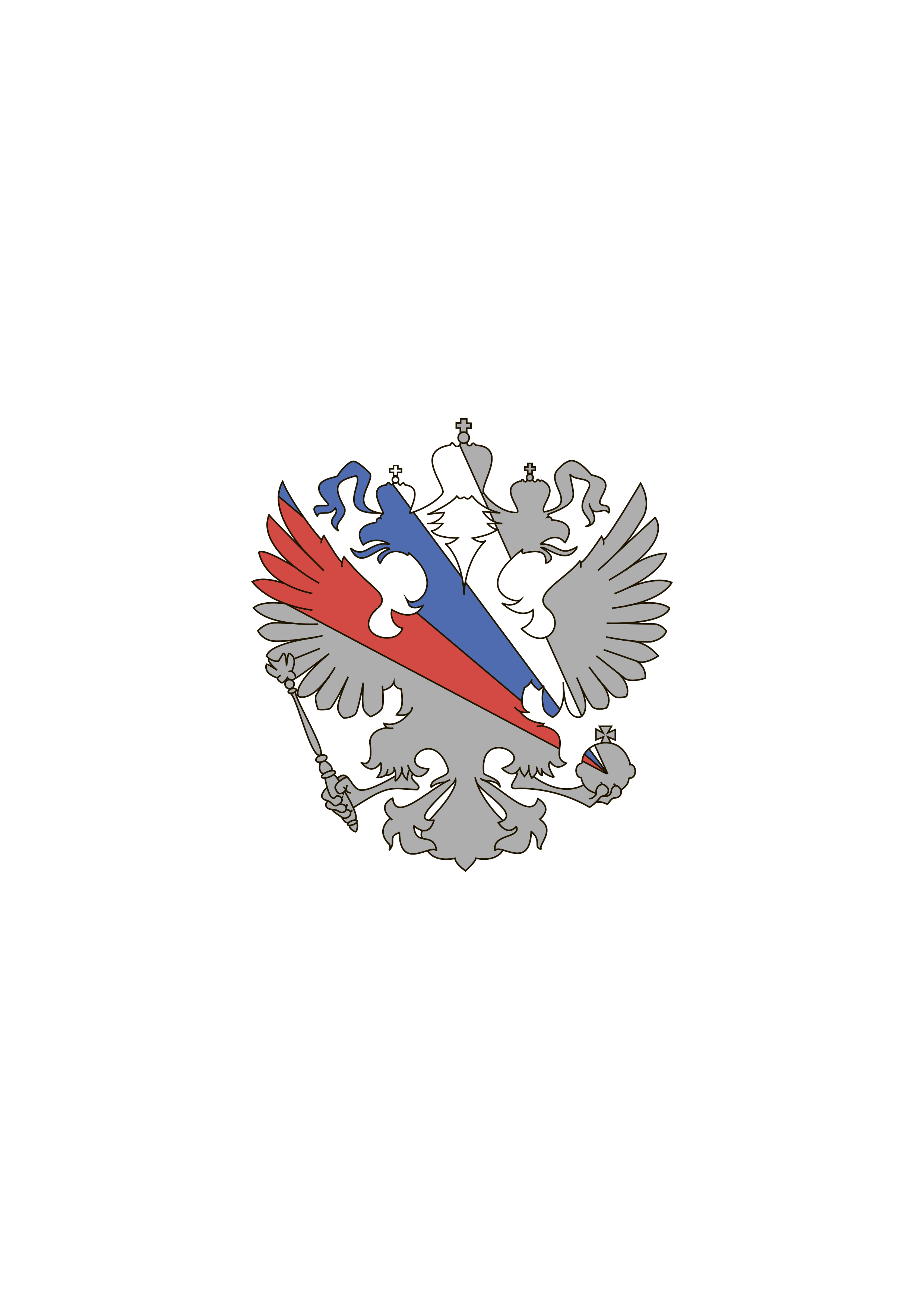                    АНО «Стратегическое партнерство                                                        «Северо-Запад».191015, Россия, Санкт-Петербург, ул. Кавалергардская, д. 7Тел.: +7 (812) 374-95-44mail@n-west.ruwww.n-west.ru1-я возрастная категория «учащиеся 7-8 классов»1-я возрастная категория «учащиеся 7-8 классов»Березина Анна  Булынинская средняя школа, Великолукский районВоронкова Анастасия «Гимназия» г. НевеляКозырева Анна Средняя общеобразовательная школа №24 им. Л.И. Малякова, г. ПсковСолодянкина Ольга Белорусская средняя школа филиал МБОУ «Гавровская СШ» МО «Пыталовский район»Федорова Юлия Средняя школа №4, г. Опочка 2-я возрастная категория «учащиеся 9-10 классов»2-я возрастная категория «учащиеся 9-10 классов»Захаров Даниил  Новосельская СОШ» отделение «Цапельская основная школа»Захарушкина Полина Дедовичская средняя школа №2Кряжев РусланСредняя общеобразовательная школа №2, г. Великие ЛукиКузьмина Анастасия Красногородская средняя общеобразовательная школаЦиттель Андрей СОШ №23 с углубленным изучением английского языка, г. Псков3-я возрастная категория «учащиеся 11 классов»3-я возрастная категория «учащиеся 11 классов»Карпова ДарьяМакушинская средняя школа, Опочецкий районНикулина ОксанаСОШ №3, г. ПорховПетрова УльянаСлавковская СОШ» Порховского районаЧерепкова АнастасияПогранично – таможенно - правовой лицей, г. ПсковаЯковлева КаринаПушкиногорская средняя общеобразовательная школа имени А.С.Пушкина4-я возрастная категория «учащиеся СПО»4-я возрастная категория «учащиеся СПО»Коршунов ВалентинПсковский политехнический колледжКузьмина АнастасияПсковский кооперативный техникумЛексунова АлинаПсковский областной колледж искусств имени Н.А.Римского-КорсаковаСоловьев МихаилПсковский колледж профессиональных технологий и сервисаЧижевская ВикторияНевельский филиал ГБПОУ ПО «Великолукский политехнический колледж»